Allegato 3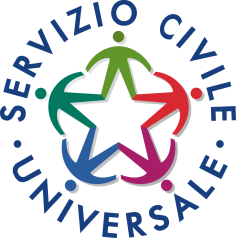 All’Ente/Sede periferica	Via	, n 	c.a.p	Località	(	)DOMANDA DI PARTECIPAZIONE AL SERVIZIO CIVILE UNIVERSALEIl/La sottoscritto/a: Cognome	Nome 	CHIEDEdi essere ammesso/a a prestare servizio civile a titolo volontario presso codesto Ente, presso la sedediASSOCIAZIONE PROGETTO ALFAper il seguente progetto: ALLA SCOPERTA DELLA GIOVENTU'E inoltre (voci eventuali)di partecipare al progetto per la quota riservata ai posti FAMI;titolare di protezione umanitaria;titolare di protezione internazionale.di partecipare al progetto per la quota dei posti destinati ai soggetti con minori opportunità;bassa scolarizzazione;basso reddito;disabilità;altro.A tal fine, ai sensi e per gli effetti delle disposizioni contenute negli artt. 46 e 47 del decreto del Presidente della Repubblica 28 dicembre 2000, n° 445 e consapevole delle conseguenze derivanti da dichiarazioni mendaci ai sensi dell’art. 76 del predetto D.P.R. n° 445/2000, sotto la propria responsabilità DICHIARAdi essere nato/a: 	Stato: 	il	di possedere la cittadinanza dello Stato	Cod. Fisc. 	e di essere residente a 	Prov	in via	n. 	cap	Telefono	 indirizzo e-mail 	Stato civile	Cod. Fisc. del coniuge se coniugato/a o separato/a	di essere (barrare la voce che interessa): cittadino italianocittadino degli altri Paesi dell’Unione europea;cittadino non comunitario regolarmente soggiornante;di non aver riportato condanna anche non definitiva alla pena della reclusione superiore ad un anno per delitto non colposo ovvero ad una pena della reclusione anche di entità inferiore per un delitto contro la persona o concernente detenzione, uso, porto trasporto, importazione o esportazione illecita di armi o materie esplodenti ovvero per delitti riguardanti l’appartenenza o il favoreggiamento a gruppi eversivi, terroristici, o di criminalità organizzata; DICHIARA INOLTRE(cancellare la dizione che non interessa)di essere disponibile / di non essere disponibile, qualora in seguito alle selezioni effettuate risulti idoneo non selezionato ad essere assegnato al progetto di servizio civile prescelto anche in posti resi disponibili successivamente al termine delle procedure selettive, a seguito di rinuncia o impedimento da parte dei volontari già avviati al servizio; di essere disponibile / di non essere disponibile, qualora in seguito alle selezioni effettuate risulti idoneo non selezionato, ad essere assegnato a qualsiasi altro progetto di servizio civile contenuto nel presente bando presentato dallo stesso ente o da altro enteanche in altre regioniche abbia, al termine delle procedure selettive, posti disponibili o che si siano resi successivamente disponibili al termine delle procedure selettive, a seguito di rinuncia o impedimento da parte dei volontari già avviati al servizio; DICHIARA ALTRESÌdi non aver presentato ulteriori domande di partecipazione alle selezioni per altri progetti di servizio civile universale inclusi sia  nel presente bando che in quelli contestualmente pubblicati; di aver preso visione del progetto indicato nella domanda e di essere in possesso dei requisiti richiesti dall’ente per l’assegnazione di volontari nel progetto stesso;di essere disponibile a fornire informazioni nell’ambito di indagini e rilevazioni mirate ad approfondire le tematiche relative al servizio civile universale, condotte da soggetti terzi (Università, Istituti e Centri di ricerca, etc.) su incarico o in collaborazione con il Dipartimento o la Comunità Europea;di provvedere autonomamente alle spese relative al viaggio per il raggiungimento della sede di realizzazione del progetto (dichiarazione da rendere nel solo caso in cui l’interessato non sia residente, domiciliato o dimorante nel luogo di realizzazione del progetto).di aver scelto il progetto per i seguenti motivi: di non avere in corso con l’ente che realizza il progetto rapporti di lavoro o di collaborazione retribuita a qualunque titolo, ovvero di non avere avuto tali rapporti nell’anno precedente di durata superiore a tre mesi;di aver preso visione delle attività previste dal progetto prescelto e di non trovarsi in condizioni che impediscono lo svolgimento delle stesse. Autorizza la trattazione dei dati personali ai sensi del Regolamento U.E. n. 679/2016come da informativa “Privacy” allegata.Data 		Firma 	RECAPITO CUI SI INTENDE RICEVERE COMUNICAZIONI (solo se diverso da quello indicato sopra) Comune 	Prov. 	Cap. 	Via 	n. 	Tel.	 e-mail 	Allegato 4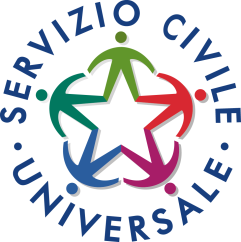 Il/La sottoscritto/a: Cognome 	 Nome 	nato/a: 	Stato: 	il	in relazione alla domanda di partecipazione al servizio civile universale, e al fine di fornire i necessari elementi di valutazione in ordine ai titoli posseduti e alle ulteriori circostanze rilevanti ai fini della selezioneDICHIARAai sensi e per gli effetti delle disposizioni contenute negli artt. 46 e 47 del decreto del Presidente della Repubblica 28 dicembre 2000, n° 445 e consapevole delle conseguenze derivanti da dichiarazioni mendaci ai sensi dell’art. 76 del predetto D.P.R. n° 445/2000, sotto la propria responsabilità Di aver avuto / non aver avuto precedenti esperienze presso l’Ente che realizza il progetto (specificare la tipologia delle esperienze e la durata delle stesse):Di aver avuto / non aver avuto precedenti esperienze presso altri Enti nel settore d’impiego cui il progetto si riferisce (specificare la tipologia delle esperienze e la durata delle stesse):Di aver avuto / non aver avuto precedenti esperienze in settori d’impiego analoghi a quello cui il progetto si riferisce (specificare la tipologia delle esperienze e la  durata delle stesse):DICHIARA ALTRESI’Di possedere il seguente titolo di studio 	 conseguito in Italia presso 	il 	 conseguito all’estero, riconosciuto in Italia con provvedimento adottato da 	il 	Di essere iscritto al 	anno della scuola media-superiore: 	Di essere iscritto al 	anno accademico del corso di laurea in 	presso l’Università 	Di essere in possesso dei seguenti altri titoli 	conseguiti presso 	il 	Di aver effettuato i seguenti corsi, tirocini, applicazioni pratiche 	Di aver avuto le seguenti esperienze (indicare esclusivamente fatti o circostanze utili al fine della selezione per il progetto prescelto) 	Altre conoscenze e professionalità: 	Ogni altra informazione relativa alla propria condizione personale, sociale, professionale, ecc. utile ai fini della valutazione dell’Ente:	 Data 		Firma 	Allegato 5Informativa sul diritto alla protezione dei dati personali ai sensi del Regolamento UE 2016/679Gentile candidato,La informiamo che i Suoi dati personali saranno trattati, in conformità al Regolamento UE 2016/679 – di seguito Regolamento - dalla Presidenza del Consiglio dei Ministri - Dipartimento della Gioventù e del Servizio Civile Nazionale con sede in Via della Ferratella in Laterano, 51 - 00184 Roma.Titolare del trattamentoIl Titolare del trattamento dei dati personali è il Capo Dipartimento pro-tempore  domiciliato per la carica in Via della Ferratella in Laterano, 51 - 00184 Roma.Responsabile del trattamentoI dati personali da Lei forniti  sono acquisiti dall’ente che cura la procedura selettiva, in qualità di “Responsabile del trattamento” ai sensi e per gli effetti di cui all’articolo 28 del Regolamento.Finalità del trattamento e veridicità dei dati comunicatiI dati personali da Lei forniti sono necessari per gli adempimenti previsti per legge e dal Bando per le finalità di espletamento delle attività concorsuali e, successivamente all’eventuale instaurazione del rapporto di servizio civile, sono trattati per le finalità connesse alla gestione del rapporto stesso ed alla realizzazione del progetto di servizio civile. Fermo restando che la comunicazione di dati non veritieri determina l’irrogazione di sanzioni amministrative, fatta salva l’eventuale rilevanza penale della relativa condotta, ai sensi dell’articolo 76 del D.P.R. 28 dicembre 2000 n. 445, la comunicazione dei suoi dati personali è necessaria ai fini della valutazione dei requisiti di partecipazione alla selezione, pena l’esclusione dalla stessa. La informiamo che, ove necessario per il perseguimento delle finalità e dell’adempimento degli obblighi specificati, il Dipartimento potrà raccogliere presso altre pubbliche amministrazioni o enti pubblici e privati altre categorie di Suoi dati personali.Modalità di trattamento e conservazioneI Suoi dati personali saranno trattati da questo Dipartimento anche mediante l’ausilio di strumenti automatizzati per il tempo necessario a conseguire gli scopi per cui sono stati raccolti; gli stessi dati saranno conservati per l’arco temporale stabilito dal “Piano di conservazione degli atti d’archivio della PCM” adottato con Direttiva del Segretario Generale ai sensi dell’art.68 DPR 445/2000. Si informa che ove non definito un termine ultimo per la cancellazionedei dati, gli stessi restano conservati a disposizione dell’Autorità giudiziaria e/o per motivi di interesse storico, culturale e statistico.Il Titolare del trattamento, nel rispetto di quanto previsto dall’art. 32 del GDPR 2016/679,  pone in atto misure idonee a garantire che i Suoi dati personali siano trattati in modo adeguato e conforme alle finalità per cui vengono gestiti e impiega misure di sicurezza, organizzative e tecniche, idonee a tutelare i Suoi dati personali dall’alterazione, dalla distruzione, dalla perdita, dal furto o dall’utilizzo improprio o illegittimo. Ambito di comunicazione e diffusioneI suoi dati personali non saranno oggetto di diffusione senza Suo esplicito consenso, tuttavia, se necessario, potranno essere comunicati:ai soggetti cui la comunicazione dovrà essere effettuata in adempimento ad un obbligo previsto dalla normativa nazionale e/o comunitaria ovvero per adempiere ad un ordine dell’Autorità Giudiziaria;ai soggetti designati dal Titolare, in qualità di Responsabile del trattamento. Il Responsabile del trattamento è impegnato dal Titolare del trattamento a garantire misure organizzative e tecniche idonee alla tutela dei dati personali trattati ;ai soggetti autorizzati al trattamento dei dati personali direttamente dal Titolare del trattamento o dal Responsabile del trattamento, il quale non potrà delegare a terzi il trattamento dei dati in assenza di previa autorizzazione scritta del Titolare del trattamento;ad altri eventuali soggetti terzi, nel rispetto delle vigenti disposizioni in materia di protezione dei dati personali, nei casi espressamente previsti dalla legge o quando la comunicazione si renda necessaria per la tutela del Dipartimento in sede giudiziaria.Trasferimento dei dati personaliIl Titolare del trattamento può trasferire i suoi dati personali a soggetti pubblici o privati al di fuori del territorio nazionale soltanto per finalità connesse all’attuazione di progetti da svolgersi presso sedi estere. Categorie particolari di dati personaliAi sensi degli articoli 9 e 10 del Regolamento UE n. 2016/679, Lei potrebbe conferire, al Dipartimento della Gioventù e del Servizio Civile Nazionale dati qualificabili come “categorie particolari di dati personali” e cioè quei dati che rivelano “l'origine razziale o etnica, le opinioni politiche, le convinzioni religiose o filosofiche, o l'appartenenza sindacale, nonché dati genetici, dati biometrici intesi a identificare in modo univoco una persona fisica, dati relativi alla salute o alla vita sessuale o all’orientamento sessuale della persona”. Tali categorie di dati potranno essere trattate dal Dipartimento solo previo Suo libero ed esplicito consenso, manifestato in forma scritta in  calce alla presente informativa.In ogni momento, Lei potrà esercitare, ai sensi degli articoli dal 15 al 22 del Regolamento UE n. 2016/679, il diritto di:a)	chiedere la conferma dell’esistenza o meno di propri dati personali;b)  ottenere le indicazioni circa le finalità del trattamento, le categorie dei dati personali, i destinatari o le categorie di destinatari a cui i dati personali sono stati o saranno comunicati e, quando possibile, il periodo di conservazione;c) 	ottenere la rettifica e la cancellazione dei dati;d)	ottenere la limitazione del trattamento;e)  ottenere la portabilità dei dati, ossia riceverli da un titolare del trattamento, in un formato strutturato, di uso comune e leggibile da dispositivo automatico, e trasmetterli ad un altro titolare del trattamento senza impedimenti;f)   opporsi al trattamento in qualsiasi momento;g   chiedere al titolare del trattamento l’accesso ai dati personali e la rettifica o la cancellazione degli stessi o la limitazione del trattamento che lo riguardano o di opporsi al loro trattamento, oltre al diritto alla portabilità dei dati;i)   revocare il consenso in qualsiasi momento senza pregiudicare la liceità del trattamento basata sul consenso prestato prima della revoca ferme restando le conseguenze della revoca sui procedimenti in corso;j)    proporre reclamo a un’autorità di controllo.Può esercitare i Suoi diritti con richiesta scritta inviata alla Presidenza del Consiglio dei Ministri Dipartimento della Gioventù e del Servizio Civile Nazionale all’indirizzo di casella di posta elettronica dpo@serviziocivile.itOve ritenuto che il trattamento dei Suoi dati personali sia avvenuto in modo non conforme al Regolamento, ha diritto di proporre reclamo all'Autorità di controllo competente (Garante per la Protezione dei Dati Personali) ai sensi dell'art. 77 del Regolamento.Io sottoscritto/a ……………………………………….dichiaro di aver ricevuto l’informativa che precede.Luogo, lì ….							Firma Io sottoscritto/a …………………………………………………alla luce dell’informativa ricevuta◻︎esprimo il consenso◻NON esprimo il consenso al trattamento dei miei dati personali inclusi quelli considerati come categorie particolari di dati.◻esprimo il consenso◻NON esprimo il consenso alla comunicazione dei miei dati personali a soggetti pubblici e privati ad enti pubblici e società di natura privata per le finalità indicate nell’informativa.								Firma 